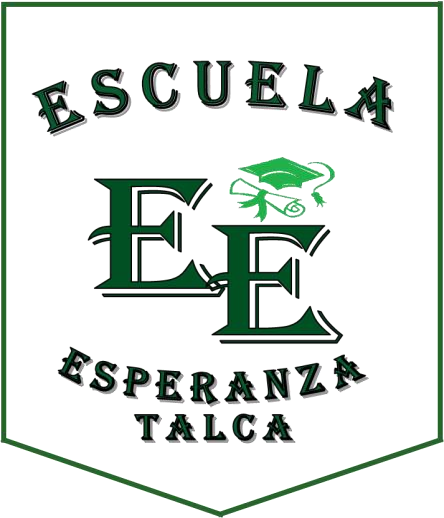 TRABAJO PRÁCTICO TECNOLOGÍA, SEXTO AÑONombre: _____________________________________Curso:_________Fecha:___________Indicaciones:Según lo abordado en la clase presencial con respecto al uso de software, precisamente en Excel. La idea es que demuestres lo aprendido y con ello refuerces algunas herramientas mostradas en aquella sesión. Actividad:Para ello la actividad será crear tu horario de clases según las celdas que te mostraré como coordenadas.Fila 2 columna B EN ADELANTE.Es necesario que todas las celdas queden cubiertas.Letra arial 12 Relleno de celdas a elección en colores.Trabajo se visualizará a la entrada de clases presenciales. 